ΠΡΟΚΥΡΥΞΗ ΑΝΟΙΚΤΗΣ ΔΙΑΔΙΚΑΣΙΑΣ ΜΕΣΩ ΤΟΥ Ε.Σ.Η.ΔΗ.Σ.Ο Δήμος Φλώρινας, προκηρύσσει ανοικτή διαδικασία επιλογής αναδόχου (άρθρο 27 του Ν.4412/2016), μέσω του Εθνικού Συστήματος Ηλεκτρονικών Δημοσίων Συμβάσεων (Ε.Σ.Η.ΔΗ.Σ., άρθρο 36 του Ν.4412/2016), για την κατασκευή του έργου: «ΑΣΦΑΛΤΟΣΤΡΩΣΕΙΣ ΟΔΩΝ, ΚΑΤΑΣΚΕΥΗ ΤΟΙΧΕΙΩΝ ΑΝΤΙΣΤΗΡΙΞΗΣ ΚΑΙ ΠΕΡΙΦΡΑΞΕΩΝ ΔΗΜΟΥ ΦΛΩΡΙΝΑΣ», με προϋπολογισμό # 2.611.267,49 € # (συμπεριλαμβανομένου Φ.Π.Α. 24%). Το έργο συντίθεται από την κατηγορία εργασιών Οδοποιίας, με προϋπολογισμό                       # 2.105.860,88 € # (Δαπάνη εργασιών, Γ.Ε. & Ο.Ε., Απρόβλεπτα)H διακήρυξη του έργου έχει συνταχθεί κατά το εγκεκριμένο υπόδειγμα (κάτω των ορίων) της ΕΑΑ∆ΗΣΥ.Κριτήριο για την ανάθεση της σύμβασης είναι η πλέον συμφέρουσα από οικονομική άποψη προσφορά µόνο βάσει τιμής (χαμηλότερη τιμή). Ως ημερομηνία έναρξης υποβολής των προσφορών ορίζεται η ανάρτηση του διαγωνισμού στο ΕΣΗ∆ΗΣ. Ως ημερομηνία και ώρα λήξης της προθεσμίας υποβολής των προσφορών ορίζεται η   20 / 09 / 2019 ημέρα Παρασκευή και ώρα 10.00 π.µ. Ως  ημερομηνία και ώρα ηλεκτρονικής αποσφράγισης ορίζεται η 27 / 09 / 2019 ημέρα Παρασκευή ώρα 10.00 π.µ., η οποία θα διενεργηθεί στα γραφεία της Διεύθυνσης Τεχνικών Υπηρεσιών του Δήμου Φλώρινας, Καπετάν Κώττα 1, 53100 Φλώρινα, από την αρμόδια Επιτροπή ΔιαγωνισμούΤο έντυπο οικονομικής προσφοράς, που θα συμπληρωθεί από τους διαγωνιζόμενους παράγεται από την ειδική ηλεκτρονική φόρμα του υποσυστήματος. Η οικονομική προσφορά των διαγωνιζόμενων θα συνταχθεί και θα υποβληθεί σύμφωνα µε τα οριζόμενα στο άρθρο 95 παρ. 2α του Ν. 4412/2016. Προσφέρεται ελεύθερη, πλήρης, άμεση και δωρεάν ηλεκτρονική πρόσβαση στα έγγραφα της σύμβασης στον ειδικό, δημόσια προσβάσιμο χώρο “ηλεκτρονικοί διαγωνισμοί” της πύλης www.promitheus.gov.gr, με αριθμό Ε.Σ.Η.ΔΗ.Σ. 84395, καθώς και στην ιστοσελίδα της αναθέτουσας αρχής http://www.cityoflorina.gr/. Κάθε υποβαλλόμενη προσφορά δεσμεύει τον συμμετέχοντα στον διαγωνισμό για διάστημα εννέα (9) μηνών, από την ημερομηνία λήξης της προθεσμίας υποβολής των προσφορών. Οι προσφορές υποβάλλονται από τους ενδιαφερόμενους ηλεκτρονικά, µέσω της διαδικτυακής πύλης www.promitheus.gov.gr του ΕΣΗ∆ΗΣ σε ηλεκτρονικό φάκελο του υποσυστήματος. Για τη συμμετοχή στην παρούσα διαδικασία οι ενδιαφερόμενοι οικονομικοί φορείς απαιτείται να διαθέτουν ψηφιακή υπογραφή, χορηγούμενη από πιστοποιημένη αρχή παροχής ψηφιακής υπογραφής και να εγγραφούν στο ηλεκτρονικό σύστημα (ΕΣΗ∆ΗΣ – Διαδικτυακή πύλη www.promitheus.gov.gr) ακολουθώντας την διαδικασία εγγραφής του άρθρου 5 παρ. 1.2 έως 1.4 της Κοινής Υπουργικής Απόφασης με αρ. 117384/ (3821 Β')Αν, για λόγους ανωτέρας βίας ή για τεχνικούς λόγους δεν διενεργηθεί η αποσφράγιση κατά την ορισθείσα ημέρα ή αν μέχρι τη μέρα αυτή δεν έχει υποβληθεί καμία προσφορά, η αποσφράγιση και η καταληκτική ημερομηνία αντίστοιχα, μετατίθενται σε οποιαδήποτε άλλη ημέρα, µε απόφαση της αναθέτουσας αρχής. Η απόφαση αυτή κοινοποιείται ηλεκτρονικά στους προσφέροντες, πέντε (5) τουλάχιστον εργάσιμες ημέρες πριν τη νέα ημερομηνία, και αναρτάται στο ΚΗΜ∆ΗΣ, στην ιστοσελίδα της αναθέτουσας αρχής, εφόσον διαθέτει, καθώς και στον ελεύθερα προσβάσιμο χώρο του ΕΣΗ∆ΗΣ. Αν και στη νέα αυτή ημερομηνία δεν καταστεί δυνατή η αποσφράγιση των προσφορών ή δεν υποβληθούν προσφορές, μπορεί να ορισθεί και νέα ημερομηνία. Η επιλογή του Αναδόχου, θα γίνει σύμφωνα µε «ανοιχτή διαδικασία» του άρθρου 27 του Ν.4412/2016 και υπό τις προϋποθέσεις του νόμου αυτού, με κριτήριο ανάθεσης, την πλέον συμφέρουσα από οικονομική άποψη προσφορά μόνο βάσει τιμής (χαμηλότερη τιμή) και με το σύστημα «Επιμέρους ποσοστά έκπτωσης» του άρθρου 95, παρ. 2(α) του Ν.4412/2016Δικαιούμενοι συμμετοχής στη διαδικασία σύναψης σύμβασης:10.1 	Δικαίωμα συμμετοχής έχουν φυσικά ή νομικά πρόσωπα, ή ενώσεις αυτών που δραστηριοποιούνται σε έργα κατηγορίας «ΟΔΟΠΟΙΙΑΣ» (Δαπάνη εργασιών + Γ.Ε. & Ο.Ε. + Απρόβλεπτα = 2.105.860,88€) και που είναι εγκατεστημένα σε:	α) 	σε κράτος-μέλος της Ένωσης,	β) 	σε κράτος-μέλος του Ευρωπαϊκού Οικονομικού Χώρου (Ε.Ο.Χ.),γ) 	σε τρίτες χώρες που έχουν υπογράψει και κυρώσει τη ΣΔΣ, στο βαθμό που η υπό ανάθεση δημόσια σύμβαση καλύπτεται από τα Παραρτήματα 1, 2, 4 και 5 και τις γενικές σημειώσεις του σχετικού με την Ένωση Προσαρτήματος I της ως άνω Συμφωνίας, καθώς καιδ) σε τρίτες χώρες που δεν εμπίπτουν στην περίπτωση γ΄ της παρούσας παραγράφου και έχουν συνάψει διμερείς ή πολυμερείς συμφωνίες με την Ένωση σε θέματα διαδικασιών ανάθεσης δημοσίων συμβάσεων.10.2 	Οικονομικός φορέας συμμετέχει είτε μεμονωμένα είτε ως μέλος ένωσης10.3 	Οι ενώσεις οικονομικών φορέων συμμετέχουν υπό τους όρους των παρ. 2, 3 και 4 του άρθρου 19 και των παρ. 1 (ε)  και 3 (β) του άρθρου 76  του ν. 4412/2016. 	Δεν απαιτείται από τις εν λόγω ενώσεις να περιβληθούν συγκεκριμένη νομική μορφή για την υποβολή προσφοράς. Σε περίπτωση που η ένωση αναδειχθεί ανάδοχος η νομική της μορφή πρέπει να είναι τέτοια που να εξασφαλίζεται η ύπαρξη ενός και μοναδικού φορολογικού μητρώου για την ένωση (πχ κοινοπραξία).Δικαιολογητικά απόδειξης καταλληλότητας για την άσκηση της επαγγελματικής δραστηριότηταςΌσον αφορά την καταλληλότητα για την άσκηση της επαγγελματικής δραστηριότητας, οι προσφέροντες που είναι εγκατεστημένοι στην Ελλάδα υποβάλλουν βεβαίωση εγγραφής στο Μ.Ε.ΕΠ στην κατηγορία έργων «ΟΔΟΠΟΙΙΑΣ», στις τάξεις «3η και Άνω» (Δαπάνη εργασιών + Γ.Ε. και Ο.Ε. + Απρόβλεπτα = 2.105.860,88€).11.2	Οι προσφέροντες που είναι εγκατεστημένοι  σε λοιπά κράτη μέλη της Ευρωπαϊκής Ένωσης προσκομίζουν τις δηλώσεις και πιστοποιητικά που περιγράφονται στο Παράρτημα XI του Προσαρτήματος Α του ν. 4412/2016. 12.3 11.3 Οι προσφέροντες που είναι εγκατεστημένοι σε κράτος μέλος του Ευρωπαϊκού Οικονομικού Χώρου (Ε.Ο.Χ) ή σε τρίτες χώρες που έχουν υπογράψει και κυρώσει τη ΣΔΣ, στο βαθμό που η υπό ανάθεση δημόσια σύμβαση καλύπτεται από τα Παραρτήματα 1, 2, 4 και 5 και τις γενικές σημειώσεις του σχετικού με την Ένωση Προσαρτήματος I της ως άνω Συμφωνίας, ή σε τρίτες χώρες που δεν εμπίπτουν στην προηγούμενη  περίπτωση και έχουν συνάψει διμερείς ή πολυμερείς συμφωνίες με την Ένωση σε θέματα διαδικασιών ανάθεσης δημοσίων συμβάσεων,  προσκομίζουν πιστοποιητικό αντίστοιχου επαγγελματικού ή εμπορικού μητρώου. Στην περίπτωση που χώρα δεν τηρεί τέτοιο μητρώο, το έγγραφο ή το πιστοποιητικό μπορεί να αντικαθίσταται από ένορκη βεβαίωση ή, στα κράτη - μέλη ή στις χώρες όπου δεν προβλέπεται ένορκη βεβαίωση, από υπεύθυνη δήλωση του ενδιαφερομένου ενώπιον αρμόδιας δικαστικής ή διοικητικής αρχής, συμβολαιογράφου ή αρμόδιου επαγγελματικού ή εμπορικού οργανισμού της χώρας καταγωγής ή της χώρας όπου είναι εγκατεστημένος ο οικονομικός φορέας ότι δεν τηρείται τέτοιο μητρώο και ότι ασκεί τη δραστηριότητα του άρθρου 21 της διακήρυξης.Η συνολική προθεσμία εκτέλεσης του έργου, ορίζεται σε δεκαοκτώ (18) μήνες από την ημέρα υπογραφής της σύμβασης και ανάρτησής της στο ΚΗΜ∆ΗΣ. Για τη συμμετοχή στον διαγωνισμό απαιτείται η κατάθεση από τους συμμετέχοντες οικονομικούς φορείς εγγυητικής επιστολής συμμετοχής, που ανέρχεται στο ποσό των #42.117,22  Ευρώ#, κατά τους όρους της παρ. 1 α) του άρθρου 72 του ν. 4412/2016 και  του άρθρου 15 της Αναλυτικής Διακήρυξης, με ισχύ τουλάχιστον εννέα (9) μηνών και τριάντα (30) ημερών  από την ημερομηνία λήξης της προθεσμίας υποβολής των προσφορώνΤο έργο περιλαμβάνεται στο Τεχνικό Πρόγραμμα και στον Προϋπολογισμό του Δήμου Φλώρινας του οικονομικού έτους 2019, χρηματοδοτείται από πιστώσεις του ΚΑΠ Επενδυτικών Δαπανών 2018 - ΣΑΤΑ 2018:1.974.847,49 € - ΚΑΠ Επενδυτικών  Δαπανών 2019-ΣΑΤΑ 2019: 636.420,00€, µε την ένδειξη Κ.Α. 30-7323.507 και έχει τίτλο «Ασφαλτοστρώσεις οδών, κατασκευή τοιχείων αντιστήριξης και περιφράξεων Δήμου Φλώρινας». 	Το έργο υπόκειται στις κρατήσεις που προβλέπονται για τα έργα αυτά, περιλαμβανομένης της κράτησης ύψους 0,07 % υπέρ των λειτουργικών αναγκών της Ενιαίας Ανεξάρτητης Αρχής Δημοσίων Συμβάσεων, σύμφωνα µε το άρθρο 4 παρ 3 ν. 4013/2011, της κράτησης ύψους 0,06 % υπέρ των λειτουργικών αναγκών της Αρχής Εξέτασης Προδικαστικών Προσφυγών, σύμφωνα µε το άρθρο 350 παρ. 3 του ν. 4412/2016, καθώς και των κρατήσεων 6‰ σύμφωνα με τις διατάξεις του άρθρου 53 παρ. 7 περ. θ' του ν. 4412/2016 και της υπ' αριθμ. ΔΝΣγ/οικ.42217/ΦΝ466/12.6.2017 απόφασης του Υπουργού Υποδομών και Μεταφορών (Β' 2235) και της κράτησης 2,5‰ υπέρ των Μηχανικών Τεχνολογικής Εκπαίδευσης (Τ.Ε.) της Π.Ο.ΜΗ.Τ.Ε.Δ.Υ. τακτικών υπαλλήλων (μόνιμων ή αορίστου χρόνου) που απασχολούνται στο Δημόσιο, Ν.Π.Δ.Δ. και στους Οργανισμούς Τοπικής Αυτοδιοίκησης Α’ και Β’ βαθμού, σύμφωνα με τις διατάξεις του άρθρου 14 του ν. 4612/2019 – ΦΕΚ 77/τ.Α’/23-5-2019 (με το οποίο τροποποιήθηκε το άρθρο 53 παρ. 7 περ. θ’ του ν. 4412/2016) και την υπ’ αρ. πρωτ. 3290/14-06-2019 (Ψ7ΜΧΟΞΤΒ-3ΚΒ) ανακοίνωση της Ε.Α.Α.ΔΗ.ΣΥ.Δεν προβλέπεται η χορήγηση προκαταβολής στον ανάδοχο (άρθρο 16.1 της Αναλυτικής Διακήρυξης).Οι δαπάνες των απαραίτητων δημοσιεύσεων της προκήρυξης της δημοπρασίας, στην οποία αναδείχθηκε ανάδοχος, βαρύνουν τον ίδιο και εισπράττονται με τον πρώτο λογαριασμό πληρωμής του έργου (άρθρο 20 της Αναλυτικής Διακήρυξης).Το αποτέλεσμα της δημοπρασίας θα εγκριθεί από την Αναθέτουσα Αρχή, ήτοι τον Δήμο Φλώρινας, μέσω του αρμόδιου οργάνου του, την Οικονομική Επιτροπή.Πληροφορίες στο τηλέφωνο 23850-45790, αρμόδιος υπάλληλος επικοινωνίας κ. Κουγιουμτζόγλου Σάββας ή στο τηλέφωνο της Γραμματείας 23850-45790, αρμόδια υπάλληλος κ. Δέλλιου Αθηνά. Fax επικοινωνίας 23850-45775Ο Αντιδήμαρχος Φλώρινας Νικόλαος Δούμτσης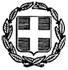 ΕΛΛΗΝΙΚΗ ΔΗΜΟΚΡΑΤΙΑΝΟΜΟΣ ΦΛΩΡΙΝΑΣΔΗΜΟΣ ΦΛΩΡΙΝΑΣΔΙΕΥΘΥΝΣΗ ΤΕΧΝΙΚΩΝ ΥΠΗΡΕΣΙΩΝΤΜΗΜΑ ΕΡΓΩΝ ΟΔΟΠΟΙΪΑΣΑΝΑΡΤΗΤΕΑ Φλώρινα,Αρ. Πρωτ.:Έργο:Προϋπολογισμός:Χρηματοδότηση:Κ.Α.:Κωδικοί CPV:ΣΤΟ  ΔΙΑΔΙΚΤΥΟ28 / 08 / 201918976«Ασφαλτοστρώσεις οδών, κατασκευή τοιχείων αντιστήριξης και περιφράξεων Δήμου Φλώρινας»2.611.267,49 €ΚΑΠ Επενδυτικών Δαπανών 2018 – ΣΑΤΑ 2018: 1.974.847,49 €ΚΑΠ Επενδυτικών Δαπανών 2019 – ΣΑΤΑ 2019: 636.420,00  €30-7323.50745233222-1, 45112420-5, 45112400-9, 45243600-8, 45262300-4, 45340000-2, 45233120-6ΔΑΠΑΝΗ ΕΡΓΑΣΙΩΝ ΟΔΟΠΟΙΙΑΣ:ΔΑΠΑΝΗ ΕΡΓΑΣΙΩΝ ΟΔΟΠΟΙΙΑΣ:1.551.850,31 €Γ.Ε. & Ο.Ε. (18%)Γ.Ε. & Ο.Ε. (18%)279.333,06 €ΣΥΝΟΛΟΣΥΝΟΛΟ1.831.183,37 €ΑΠΡΟΒΛΕΠΤΑ (15%)ΑΠΡΟΒΛΕΠΤΑ (15%)274,677,51 €ΣYΝΟΛΟΣYΝΟΛΟ2.105.860,88 €ΦΠΑ (24%)ΦΠΑ (24%)505.406,61 €ΓΕΝΙΚΟ ΣΥΝΟΛΟ2.611.267,49 €